Gott ist MEINE BURGGebetsblatt 	Datum:________Bitte für jedes Mal und für jede Teilnehmerin deiner Gruppe kopierenPünktlich anfangen.Bitte mitbringen: Bibel, MIP-Heft, BleistiftAnbetung - Betet Gott an, für das wer Er ist: Seine Eigenschaften, Sein Name, Sein Charakter. (Bitte erwähne keine Gebetserhörung oder Anliegen während dieser Zeit.)Eigenschaft: Gott ist meine BurgBibelwort(e): Psalm 31,4; Psalm 59,17; Psalm 62,3; Psalm 91,2Gedanken:Schuld bekennen - In der Stille bekennen wir unsere Sünden, dem Gott der vergibt               - 1. Joh. 1,9Danksagung - Danke Gott für konkrete Gebetserhörungen, für das, was Er getan hat. 
1. Thess. 5,18 (Bitte keine Gebetsanliegen während dieser Zeit.)Fürbitte - Bilde Gruppen mit zwei bis vier Teilnehmerinnen. Fürbitte für unsere KinderWer ….. Gott ehrt, lebt sicher und geborgen; sogar seine Kinder leben noch in dieser Geborgenheit.                                                                                            Nach Sprüche 14,26Höre mein Gebet! Hilf…schnell! Bringe…in Sicherheit! Wie in einer Burg auf hohem Berg beschütze…!                                                                                   	Nach Psalm 31,3Kind 1:Kind 2:Kind 3:Besondere Anliegen:Kind 1:Kind 2:Kind 3:Fürbitte für Lehrer Wer Gott ehrt, lebt sicher und geborgen; sogar seine Kinder leben noch in dieser Geborgenheit.                                                                               	Nach Sprüche 14,26Höre mein Gebet! Hilf…schnell! Bringe…in Sicherheit! Wie in einer Burg auf hohem Berg beschütze…!                                                                                    	Nach Psalm 31,3Besondere Anliegen:Fürbitte für Anliegen der Schule:Fürbitte für MIP: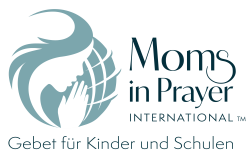 Denke daran: Gebetsanliegen der Gruppe bleiben in der Gruppe!  